“Modello di curriculum vitae”F O R M A T O E U R O P E O P E R I L C U R R I C U L U MV I T A ENON INSERIRE LA FOTOGRAFIA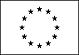 INFORMAZIONI PERSONALIISTRUZIONEE FORMAZIONEPagina 1 - Curriculum vitae di [ COGNOME, gnome ]Principali mansioni e responsabilità.MADRELINGUA ALTRE LINGUECAPACITÀ E COMPETENZETECNICHECon computer, attrezzaturespecifiche, etc.ALTRO (PARTECIPAZIONE A CONVEGNI, SEMINARI, PUBBLICAZIONI,COLLABORAZIONI A RIVISTE, ETC. ED OGNI ALTRA INFORMAZIONE CHE IL COMPILANTE RITIENE DIDOVER PUBBLICARE)Il sottoscritto, consapevole che – ai sensi dell’art. 76 del D.P.R. 445/2000 – le dichiarazioni mendaci, la falsità negli atti e l’uso di atti falsi sono puniti ai sensi del codice penale e delle leggi speciali, dichiara che le informazioni rispondono a verità.Il sottoscritto dichiara di aver ricevuto l’informativa sul trattamento dei dati personali.Luogo e data…………………………Firma leggibile………………………………….[il documento firmato deve essere conservato agli atti dell’Amministrazione. Ai fini di pubblicazione per la trasparenza si inserisce la dicitura sotto riportata:“Firmato da nome e cognome – copia originale firmata conservata agli atti”]2Nome e Cognomeanno di nascitaTelefono di servizio (se soloprivato, omettere)Telefono cellulare di servizio (sesolo privato, omettere)Indirizzo istituzionale di posta elettronica (se solo privato,omettere)Indirizzo Pec (se solo privato,omettere)Incarico attualeDate (da – a)Nome e tipo di istituto di istruzione o formazioneQualifica/titolo conseguita e relativa votazione o giudizioESPERIENZA LAVORATIVADate (da – a)Nome e indirizzo del datore dilavoroTipo di azienda o settoreTipo di impiego[ Indicare la lingua ]Capacità di lettura[ Indicare il livello: eccellente, buono, elementare. ]Capacità di scrittura[ Indicare il livello: eccellente, buono, elementare. ]Capacità di espressione orale[ Indicare il livello: eccellente, buono, elementare. ]